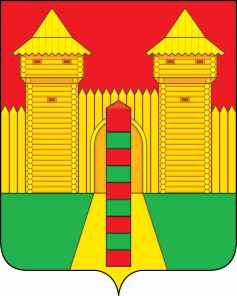 Смоленская областьШумячский районный Совет депутатов РЕШЕНИЕ26.12. 2019 г.  № 97п. ШумячиО  плане  работы  Шумячского         районного   Совета   депутатов на 2020 год В соответствии с частью 2 статьи 25 Регламента Шумячского районного Совета депутатов, Шумячский районный Совет депутатов РЕШИЛ:1. Утвердить прилагаемый план работы Шумячского районного Совета депутатов на 2020 год.2. Настоящее решение вступает в силу со дня его принятия.	Председатель Шумячского районного Совета депутатов                                                                      Е.Д. БуфистовУТВЕРЖДЕН                                                                                                                                                                 решением Шумячского                                                                                                                          районного Совета депутатов                                                                                                                          от 26.12.2019 года № 97   П Л А Нработы Шумячского районного Совета депутатов на 2020 год№ п/пНаименование вопросаОтветственный за внесение вопросаСрок рассмотрениявопроса1.Отчет постоянной комиссии Шумячского районного Совета депутатов по вопросам бюджета, экономики и инвестиционной деятельности о работе в 2019 году Постоянная комиссия по вопросам бюджета, экономики и инвестиционной деятельностиянварь 2.Отчет постоянной комиссии Шумячского районного Совета депутатов по социальным  вопросам  о работе в 2019 годуПостоянная комиссия по социальным вопросам январь 3.Об отчете пункта полиции по Шумячскому району  межмуниципального отдела МВД России «Рославльский» об итогах деятельности  за 2019 год Постоянная комиссия по вопросам бюджета, экономики и инвестиционной деятельностиянварь 4.О выполнении прогнозного плана (Программы) приватизации имущества муниципального образования «Шумячский район» Смоленской области за 2019  годГлава муниципального образования «Шумячский район»февраль5.О внесении изменений в Правила землепользования и застройки поселений Шумячского района Смоленской областиГлава муниципального образования «Шумячский район»февраль6.О присуждении премий имени Ю.А. ГагаринаГлава муниципального образования «Шумячский район»март7.О работе Шумячского районного Совета депутатов в 2019 годуПредседатель Шумячского районного Совета депутатовмарт8.О работе Контрольно-ревизионной комиссии муниципального образования «Шумячский район» Смоленской области в 2019 годуПредседатель Контрольно-ревизионной комиссии муниципального образования «Шумячский район»март9.О внесении изменений в Регламент Шумячского районного Совета депутатовПредседатель Шумячского районного Совета депутатовмарт10.О деятельности МУП «Шумячское АТП» в 2019 годуГлава муниципального образования «Шумячский район»апрель11.О деятельности МУП «Коммунальщик» в 2019 году Глава муниципального образования «Шумячский район»апрель12.О деятельности МУП «Шумячская машинно-технологическая станция» в 2019 году Глава муниципального образования «Шумячский район»апрель13.Об отчете Главы  муниципального образования «Шумячский район» Смоленской о результатах его деятельности, деятельности Администрации муниципального образования «Шумячский район» Смоленской области, в том числе о решении вопросов, поставленных Шумячским районным Советом депутатов в 2019 году   Глава  муниципального образования «Шумячский район»май14.Об утверждении отчета об исполненииместного бюджета муниципального образования «Шумячский район» Смоленской области за 2019 годГлава муниципального образования «Шумячский район»май15.Об исполнении местного бюджетамуниципального образования «Шумячский район» Смоленской области за 1 квартал 2020 годаГлава муниципального образования «Шумячский район»май 16.Об итогах социально-экономического развития Шумячского района Смоленской областиГлава муниципального образования «Шумячский район»май17.О ходе подготовки к ремонту  образовательных учреждений Шумячского районаГлава муниципального образования «Шумячский район»май18.О состоянии торговли на территории Шумячского района Смоленской областиГлава муниципального образования «Шумячский район»июнь19.Об исполнении местного бюджетамуниципального образования «Шумячский район» Смоленской области за 1 полугодие 2020 годаГлава муниципального образования «Шумячский район»август20.О готовности образовательныхучреждений Шумячского района к началу нового учебного годаГлава муниципального образования «Шумячский район»август21.О ходе подготовки объектов жилищно-коммунального хозяйства Шумячског о района к осенне-зимнему сезону 2020-2021ггГлава муниципального образования «Шумячский район»сентябрь22.О системе налогообложения в виде единого налога на вмененный доходдля отдельных видов деятельности Глава муниципального образования «Шумячский район»октябрь23.Об исполнении местного бюджетамуниципального образования «Шумячский район» Смоленской области за 9 месяцев 2020 годаГлава  муниципального образования «Шумячский район»ноябрь24.О прогнозном плане (Программе)  приватизации имущества муниципального образования «Шумячский район» Смоленской области на 2021 годГлава муниципального образования «Шумячский район»ноябрь25.О местном бюджете муниципальногообразования «Шумячский район»Смоленской области на 2021 год и на плановый период 2022 и 2023 годов Глава муниципального образования «Шумячский район»декабрь26.О плане работы Шумячского районногоСовета депутатов на 2021 годПредседатель Шумячского районного Совета депутатовдекабрь27.О внесении изменений в Устав муниципального образования «Шумячский район» Смоленской областиПредседатель Шумячского районного Совета депутатовпо меренеобходимости28.О внесении изменений в решение Шумячского районного Совета депутатов «О местном бюджете муниципального образования «Шумячский район» Смоленской области на 2020 год и на плановый период 2021 и 2022 годов»Глава  муниципальногообразования «Шумячский район»по меренеобходимости29.О проекте планировки территорий (линейные объекты)Глава  муниципальногообразования «Шумячский район»по мере поступления заявлений